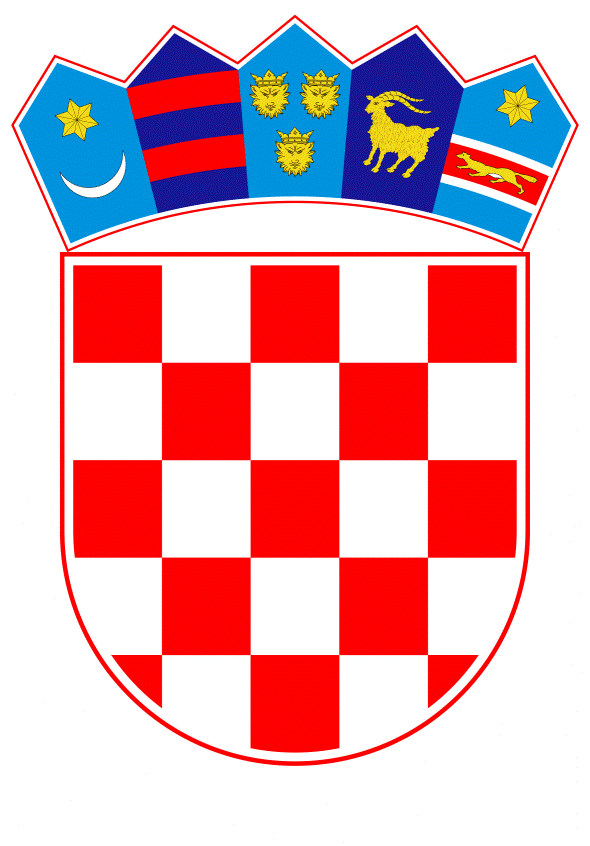 VLADA REPUBLIKE HRVATSKEZagreb, 28. ožujka 2019.______________________________________________________________________________________________________________________________________________________________________________________________________________________________
PRIJEDLOGNa temelju članka 7. Zakona o sklapanju i izvršavanju međunarodnih ugovora (Narodne novine, broj 28/96), Vlada Republike Hrvatske je na sjednici održanoj ________ 2019. godine donijelaO D L U K Uo pokretanju postupka za sklapanje Protokola o izmjenama i dopunamaUgovora o uzajamnom poticanju i zaštiti ulaganja između Vlade Republike Hrvatske i Vlade Islamske Republike Iran
I.	Na temelju članka 139. Ustava Republike Hrvatske (Narodne novine, br. 85/10 – pročišćeni tekst i 5/14 – Odluka Ustavnog suda Republike Hrvatske) pokreće se postupak za sklapanje Protokola o izmjenama i dopunama Ugovora o uzajamnom poticanju i zaštiti ulaganja između Vlade Republike Hrvatske i Vlade Islamske Republike Iran (u daljnjem tekstu: Protokol).II.	Ugovor o uzajamnom poticanju i zaštiti ulaganja između Vlade Republike Hrvatske i Vlade Islamske Republike Iran (Narodne novine – Međunarodni ugovori, broj 15/00), potpisan je u Teheranu, 17. svibnja 2000. godine (u daljnjem tekstu: Ugovor), a stupio je na snagu 20. srpnja 2005. (Narodne novine – Međunarodni ugovori, broj 9/05).	U kontekstu pregovora za pristupanje Republike Hrvatske Europskoj uniji, temeljem Odluke o pokretanju postupka za sklapanje Dodatnog protokola između Vlade Republike Hrvatske i Vlade Islamske Republike Iran o izmjenama i dopunama Ugovora o uzajamnom poticanju i zaštiti ulaganja između Vlade Republike Hrvatske i Vlade Islamske Republike Iran, Klasa: 404-02/95-01/09, Urbroj: 5030105-08-1 od 17. srpnja 2008. godine, otvoreni su pregovori s iranskom stranom radi sklapanja instrumenta kojim se odgovarajuće usklađuju te mijenjaju i dopunjuju odredbe Ugovora. S obzirom da Protokol nije sklopljen do datuma pristupanja Republike Hrvatske Europskoj uniji, uzimajući u obzir nove okolnosti i obveze Republike Hrvatske kao članice Europske unije, prvotno utvrđenu osnovu potrebno je izmijeniti i utvrditi novu osnovu za sklapanje Protokola. 	Republika Hrvatska kao članica Europske unije, sukladno odredbama članka 351. Ugovora o funkcioniranju Europske unije i članka 6. stavka 9. Akta o uvjetima pristupanja Republike Hrvatske i prilagodbama Ugovora o Europskoj uniji, Ugovora o funkcioniranju Europske unije i Ugovora o osnivanju Europske zajednice za atomsku energiju priloženog Ugovoru između Kraljevine Belgije, Republike Bugarske, Češke Republike, Kraljevine Danske, Savezne Republike Njemačke, Republike Estonije, Irske, Helenske Republike, Kraljevine Španjolske, Francuske Republike, Talijanske Republike, Republike Cipra, Republike Latvije, Republike Litve, Velikog Vojvodstva Luksemburga, Republike Mađarske, Republike Malte, Kraljevine Nizozemske, Republike Austrije, Republike Poljske, Portugalske Republike, Rumunjske, Republike Slovenije, Slovačke Republike, Republike Finske, Kraljevine Švedske, Ujedinjene Kraljevine Velike Britanije i Sjeverne Irske (države članice Europske unije) i Republike Hrvatske o pristupanju Republike Hrvatske Europskoj uniji (Narodne novine – Međunarodni ugovori, br. 2/2012 i 9/2013 – ispravak), ima obvezu uskladiti sve nekompatibilne odredbe u sklopljenim međunarodnim ugovorima, u ovom slučaju Ugovora iz stavka 1. ove točke., s pravnom stečevinom Europske unije.	Od dana pristupanja Republike Hrvatske Europskoj uniji, na Republiku Hrvatsku se primjenjuje Uredba (EU) br. 1219/2012 Europskog parlamenta i Vijeća od 12. prosinca 2012. o uspostavi prijelaznih aranžmana za bilateralne sporazume o ulaganjima između država članica i trećih zemalja. Sukladno spomenutoj Uredbi, Republika Hrvatska je zatražila odobrenje Europske komisije za potpisivanje i sklapanje Protokola.	Provedbenom odlukom Komisije od 7. lipnja 2018., kojom se Republici Hrvatskoj odobrava potpisivanje i sklapanje Dodatnog protokola uz bilateralni sporazum o ulaganjima s Islamskom Republikom Iranom, Europska komisija je dala odobrenje za potpisivanje i sklapanje Protokola s Islamskom Republikom Iran.III.	Sklapanje Protokola iz točke I. ove Odluke predlaže se radi usklađivanja pojedinih odredbi Ugovora s pravnom stečevinom Europske unije, čime će se stvoriti pretpostavke za njegovu daljnju primjenu s obzirom na članstvo Republike Hrvatske u Europskoj uniji. IV.	Prihvaća se Nacrt Protokola kao osnova za vođenje pregovora.	Nacrt Protokola iz stavka 1. ove točke sastavni je dio ove Odluke.V.	Pregovori za sklapanje Protokola vodit će se diplomatskim putem te u tu svrhu nije potrebno osigurati dodatna sredstva u državnom proračunu Republike Hrvatske.VI.	Ovlašćuje se ministar gospodarstva, poduzetništva i obrta da, u ime Vlade Republike Hrvatske, potpiše Protokol.VII.	Izvršavanje Protokola neće zahtijevati dodatna financijska sredstva iz državnog proračuna Republike Hrvatske.VIII.	Protokol ne zahtijeva donošenje novih ili izmjenu postojećih zakona, odnosno ne podliježe potvrđivanju po članku 18. Zakona o sklapanju i izvršavanju međunarodnih ugovora. IX. 	Danom donošenja ove Odluke stavlja se izvan snage Odluka o pokretanju postupka za sklapanje Dodatnog protokola između Vlade Republike Hrvatske i Vlade Islamske Republike Iran o izmjenama i dopunama Ugovora o uzajamnom poticanju i zaštiti ulaganja između Vlade Republike Hrvatske i Vlade Islamske Republike Iran, Klasa: 404-02/95-01/09, Urbroj: 5030105-08-1 od 17. srpnja 2008. godine.Klasa:Ur.broj:Zagreb,	______ 2019.							 PREDSJEDNIK						               mr. sc. Andrej PlenkovićOBRAZLOŽENJEUgovor o uzajamnom poticanju i zaštiti ulaganja između Vlade Republike Hrvatske i Vlade Islamske Republike Iran (Narodne novine – Međunarodni ugovori, broj 15/00), potpisan je u Teheranu, 17. svibnja 2000. godine (u daljnjem tekstu: Ugovor), a stupio je na snagu 20. srpnja 2005. (Narodne novine – Međunarodni ugovori, broj 9/05).U kontekstu pregovora za pristupanje Republike Hrvatske Europskoj uniji, temeljem Odluke o pokretanju postupka za sklapanje Dodatnog protokola između Vlade Republike Hrvatske i Vlade Islamske Republike Iran o izmjenama i dopunama Ugovora o uzajamnom poticanju i zaštiti ulaganja između Vlade Republike Hrvatske i Vlade Islamske Republike Iran, Klasa: 404-02/95-01/09, Urbroj: 5030105-08-1 od 17. srpnja 2008. godine, otvoreni su pregovori s iranskom stranom za sklapanje Protokola o izmjenama i dopunama Ugovora o uzajamnom poticanju i zaštiti ulaganja između Vlade Republike Hrvatske i Vlade Islamske Republike Iran (u daljnjem tekstu: Protokol).S obzirom da Protokol nije potpisan do datuma pristupanja Republike Hrvatske Europskoj uniji, uzimajući u obzir nove okolnosti i obveze Republike Hrvatske kao članice Europske unije, prvotno utvrđenu osnovu potrebno je izmijeniti i utvrditi novu osnovu za sklapanje Protokola donošenjem nove Odluke o pokretanju postupka za sklapanje Protokola, danom donošenja kojim bi se stavila izvan snage Odluka o pokretanju postupka za sklapanje Dodatnog protokola od 17. srpnja 2008. godine. Naime, Republika Hrvatska je pristupanjem Europskoj uniji, sukladno odredbama članka 351. Ugovora o funkcioniranju Europske unije i članka 6. stavka 9. Akta o uvjetima pristupanja Republike Hrvatske i prilagodbama Ugovora o Europskoj uniji, Ugovora o funkcioniranju Europske unije i Ugovora o osnivanju Europske zajednice za atomsku energiju priloženog Ugovoru između Kraljevine Belgije, Republike Bugarske, Češke Republike, Kraljevine Danske, Savezne Republike Njemačke, Republike Estonije, Irske, Helenske Republike, Kraljevine Španjolske, Francuske Republike, Talijanske Republike, Republike Cipra, Republike Latvije, Republike Litve, Velikog Vojvodstva Luksemburga, Republike Mađarske, Republike Malte, Kraljevine Nizozemske, Republike Austrije, Republike Poljske, Portugalske Republike, Rumunjske, Republike Slovenije, Slovačke Republike, Republike Finske, Kraljevine Švedske, Ujedinjene Kraljevine Velike Britanije i Sjeverne Irske (države članice Europske unije) i Republike Hrvatske o pristupanju Republike Hrvatske Europskoj uniji (Narodne novine – Međunarodni ugovori, br. 2/2012 i 9/2013 – ispravak), preuzela obvezu usklađivanja svojih ugovora o poticanju i zaštiti ulaganja s pravnom stečevinom Europske unije.Od dana pristupanja Republike Hrvatske Europskoj uniji, na Republiku Hrvatsku se primjenjuje Uredba (EU) br. 1219/2012 Europskog parlamenta i Vijeća od 12. prosinca 2012. o uspostavi prijelaznih aranžmana za bilateralne sporazume o ulaganjima između država članica i trećih zemalja (od stupanja na snagu Lisabonskog ugovora sva izravna strana ulaganja, a time i međunarodni ugovori o ulaganjima, dio su zajedničke trgovinske politike EU-a i sukladno tome države članice više ne mogu samostalno sklapati međunarodne ugovore koji sadrže odredbe o ulaganjima). Sukladno članku 11. spomenute Uredbe, Republika Hrvatska je dužna prije potpisivanja bilo kakvog ugovora o ulaganjima s trećom državom dostaviti Europskoj komisiji ispregovarani tekst tog ugovora i zatražiti odobrenje za njegovo potpisivanje. Europska komisija zatim ima, sukladno članku 9. iste Uredbe, rok od 90 dana da donese odluku kojom se Republika Hrvatska ovlašćuje na potpisivanje takvog ugovora.Slijedom iznesenog, Republika Hrvatska je notificirala Europskoj komisiji tekst Protokola koji je rezultat aktivnosti u prethodnom razdoblju te u potpunosti usuglašen tijekom pregovora 2017. godine i zatražila odobrenje za njegovo potpisivanje.Europska komisija je Provedbenom odlukom Komisije od 7. lipnja 2018., kojom se Republici Hrvatskoj odobrava potpisivanje i sklapanje Dodatnog protokola uz bilateralni sporazum o ulaganjima s Islamskom Republikom Iran, Republici Hrvatskoj dala odobrenje za potpisivanje i sklapanje Protokola.Izmjene i dopune dvostranog Ugovora o uzajamnom poticanju i zaštiti ulaganja s Islamskom Republikom Iran ne predlažu se samo radi obveza prema Europskoj uniji, već i zbog unaprjeđenja i poboljšanja ukupnih gospodarskih odnosa s ovom zemljom, kako bi se omogućila veća prisutnost i sigurnost hrvatskih ulagatelja na području Islamske Republike Iran uz istovremeno poboljšanje mogućnosti za ulaganja ulagatelja iz Islamske Republike Iran na hrvatskom području. Sklapanjem Protokola učinio bi se važan korak prema razvitku, rastu i unaprjeđivanju gospodarskih odnosa, na načelima nepristranosti i pravičnosti, kao i priznavanju međunarodnih konvencija i ugovora.Protokol ne zahtijeva donošenje novih ili izmjenu postojećih zakona, odnosno ne podliježe potvrđivanju po članku 18. Zakona o sklapanju i izvršavanju međunarodnih ugovora.Izvršavanje Protokola neće zahtijevati dodatna financijska sredstva iz državnog proračuna Republike Hrvatske.Predlagatelj:Ministarstvo vanjskih i europskih poslovaPredmet:Prijedlog odluke o pokretanju postupka za sklapanje Protokola o izmjenama i dopunama Ugovora o uzajamnom poticanju i zaštiti ulaganja između Vlade Republike Hrvatske i Vlade Islamske Republike Iran 